Year 4Year 4Year 4Year 4Year 4Year 4Year 4Autumn TermAutumn TermAutumn TermSpring TermSpring TermSummer TermSummer TermEnglish BookAngel of Nitshill RoadThe Iron ManThe Iron ManWhy the Whales CameHow to Train Your DragonJourney to Jo’burgThe Matchbox DiariesMaths	Place ValueAddition and SubtractionMeasure: PerimeterMultiplication and DivisionPlace ValueAddition and SubtractionMeasure: PerimeterMultiplication and DivisionPlace ValueAddition and SubtractionMeasure: PerimeterMultiplication and DivisionMultiplication and DivisionMeasure: AreaFractionsDecimalsMultiplication and DivisionMeasure: AreaFractionsDecimalsDecimalsMoneyTimeStatisticsGeometryDecimalsMoneyTimeStatisticsGeometryScienceOWStates of MatterAnimals including HumansAnimals including HumansSoundAnimals and their habitatsELectricityHistory of ScienceHistoryRoman RepublicThe Roman EmpireThe Roman EmpireRoman BritainChristianity in Three EmpiresArabia and Early IslamCordoba: City of LightGeographyThe Rhine and the Mediterranean PopulationPopulationCoastal processes and landformsTourismEarthquakesDesertsComputingiDataiDataiMailMicobits (MGL)iProgram (Unit 2 and 3)iMovieiAnimatePhysical EducationTag RugbyTag RugbyGymnasticsTennisTennisDanceAthleticsMusicMamma Mia – Pop Mamma Mia – Pop Glockenspiel 2Stop – GrimeLean on Me - GospelBlackbirdReflectDesign and TechnologyLevers and Linkages – Roman Catapult Tourism world kitchenSTEM - aquaductsArt and DesignTextiles/collage – Roman weaving wallTextiles/collage – Roman weaving wallDrawing – coastal drawing line & tone (Frank Dekkers)Sculpture – coiled pot SpanishDescription of hair and eyesBrothers and sistersNumber and TimeSchool subject and opinionsAlphabetDescription of hair and eyesBrothers and sistersNumber and TimeSchool subject and opinionsAlphabetDescription of hair and eyesBrothers and sistersNumber and TimeSchool subject and opinionsAlphabetWeatherAnimals and habitatsNumberWeatherAnimals and habitatsNumberSports and opinionsDays and SeasonsNumber and moneyFoodSports and opinionsDays and SeasonsNumber and moneyFoodPSHEBeing Me in my worldBeing Me in my worldCelebrating differenceRelationshipsHealthy meDreams and goalsChanging meEnrichment/Visits/Visitors/Chester: RomansChester: RomansChester: RomansCrosby beach – landformsCathedral/Church visitCrosby beach – landformsCathedral/Church visitAl-Rahma Mosque Al-Rahma Mosque Cultural EnrichmentExplore paintings by George Stubbs (Liverpool artist)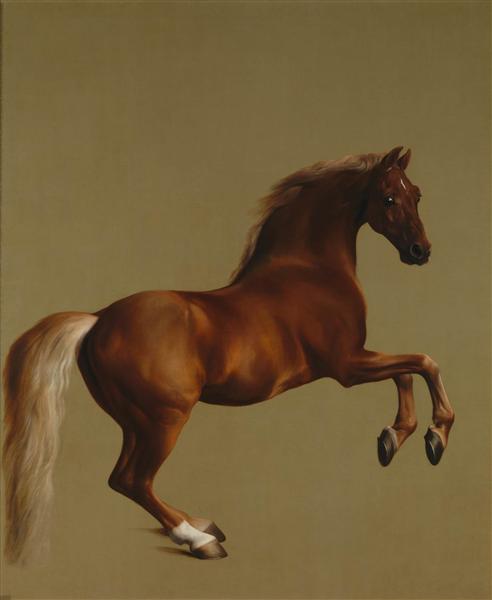 Explore paintings by George Stubbs (Liverpool artist)Explore paintings by George Stubbs (Liverpool artist)Listen to and appraise Vivaldi – Four Seasons: Spring.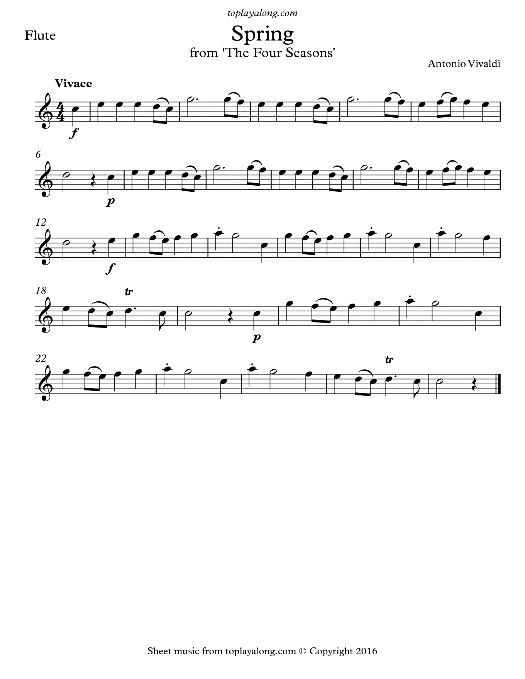 Listen to and appraise Vivaldi – Four Seasons: Spring.Famous mathematicianshttps://nrich.maths.org/famous-mathematiciansFamous mathematicianshttps://nrich.maths.org/famous-mathematicians